Set Theory Starter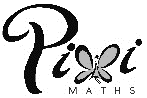 Sort the numbers 1 – 10 into this Venn diagram.Then write down the numbers in .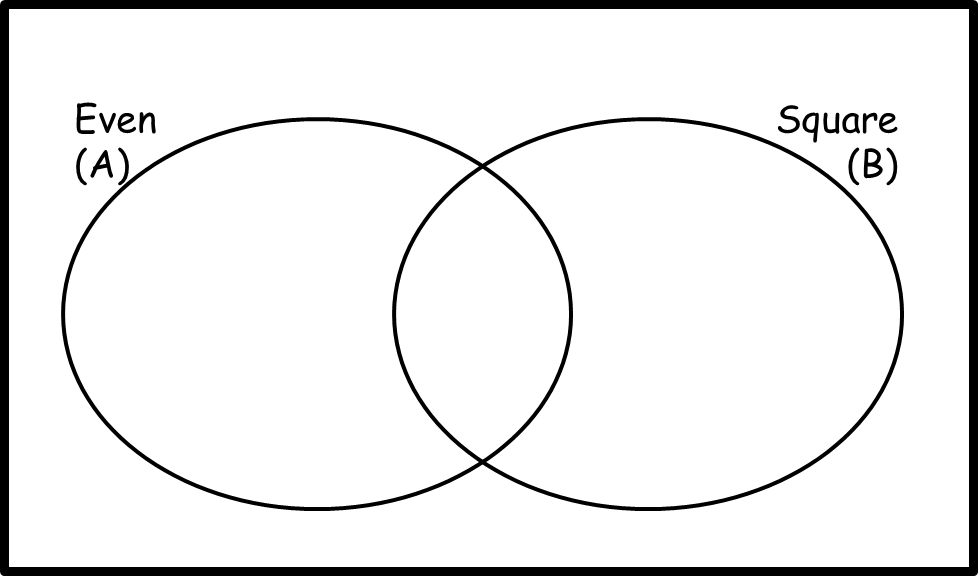 Set Theory StarterSort the numbers 1 – 10 into this Venn diagram.Then write down the numbers in .Set Theory StarterSort the numbers 1 – 10 into this Venn diagram.Then write down the numbers in .Set Theory StarterSort the numbers 1 – 10 into this Venn diagram.Then write down the numbers in .